ПЛАН РАБОТЫгородского методического объединенияучителей 4-х классовг. Верхняя Салдана 2023- 2024 учебный год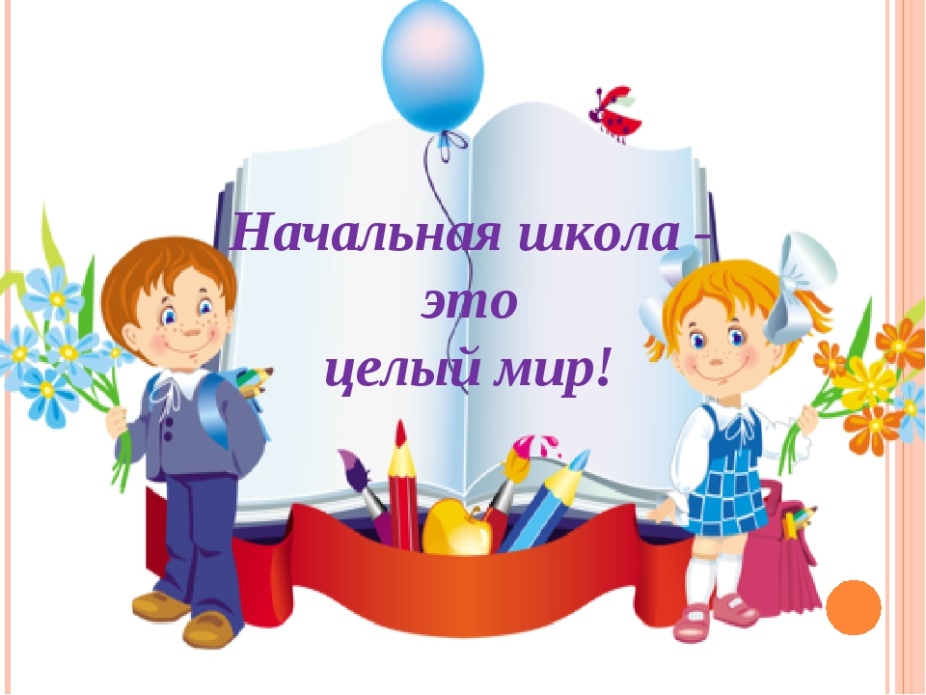 Руководитель ГМО: Чистякова М.А., учитель начальных классов МБОУ СОШ №6первой квалификационной категории.ПЛАН РАБОТЫгородского методического объединения учителей начальных классовна 2023 - 2024 учебный год.Деятельность МО призвана способствовать:  обобщению и распространению передового опыта; предупреждению ошибок в работе учителя;  методически грамотному раскрытию трудных тем, учебных предметов;  анализу качества знаний, умений, навыков;  накоплению дидактического материала;  расширению кругозора учащихся;  активизация творческого потенциала учителей.Основная тема работы МО: «Основные стратегические ориентиры российского образования: повышение эффективности и качества образования»Цель:«Создание условий непрерывного совершенствования профессионального уровня и педагогического мастерства учителя для повышения эффективности и качества образовательного процесса через применение современных педагогических технологий»Реализация данной цели осуществлялась через решение следующих задач:1.Продолжить совершенствование профессионального мастерства и развитие творческого потенциала педагогов с целью повышения результатов воспитательного процесса на уроках и во внеклассной работе в свете ФГОС.
2.Воспитание ответственного отношения к учебному труду, добиваться прочности и глубины знаний обучаемых.3.Продолжить разработку технологий и моделей учебно-воспитательного процесса ориентированных на развитие индивидуальности, формирования ключевых компетентностей обучающихся, создание условий для их личностной самореализации.4.Продолжить работу по повышению уровня инновационной деятельности, информационной грамотности и творческой активности учителей МО.
5. Продолжить работу по созданию банка данных инновационных технологий, используемых учителями в урочной и внеурочной деятельности.
6.Овладение всеми обучающимися стандартов образования по предметам МО.
7. Обеспечить применение здоровье-сберегающих технологий на уроках.8.Выявление и развитие способностей, творческого потенциала каждого ученика, формирование духовно-богатой, высоконравственной, свободной, физически здоровой, творчески мыслящей, конкурентоспособной личности, обладающей прочными знаниями. Активизировать работу с одарёнными детьми.
План работы по основным  направлениям деятельности:№ п/пТематика заседанийДата и место проведенияФорма работыОтветственныйИсполнителиФорма отчёта1«Планирование и организация методической работы учителей 4-х классов на 2023-2024 учебный год»августМБОУ СОШ №1ОчнаяЧистякова М.А.Чистякова М.А.Письменная  2«Совершенствование и активизация методов и форм   в построении учебно-воспитательного процесса - основа усвоения программного материала в рамках реализации ФГОС НОО».ДекабрьДоклады, выступления, дискуссии, обсужденияЧистякова М.А.Чистякова М.А.Письменная3«Становление личности учащихся через дифференцированный подход в обучении и воспитании учащихся»Январь Чистякова М.А.Учителя 4-х классов школ №1,2,3,6,9,12, 14,17Письменная 4«Совершенствование педагогического мастерства».Март ОчнаяДоклады, выступленияЧистякова М.А.Учителя 4-х классов школ №1,2,3,6,9,12, 14,17Письменная 5«Результаты деятельности ШМО по совершенствованию образовательного процесса в начальной школе».Май Доклады, выступленияЧистякова М.А.Учителя 4-х классов школ №1,2,3,6,9,12,14,17, Письменная 